PUNAINEN KARTONKITAUSTA Ravinto, joka ei saatavilla: vaihtoehto ennen skenaariota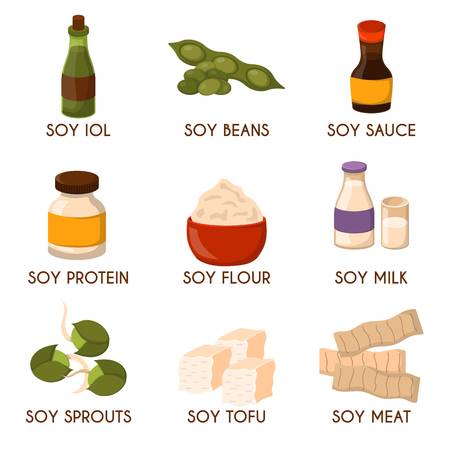 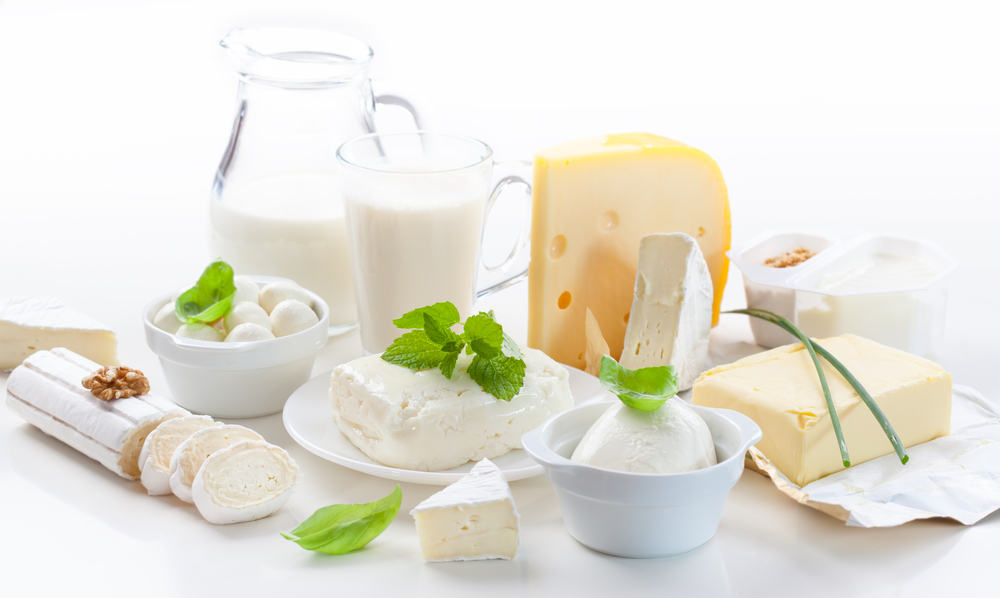 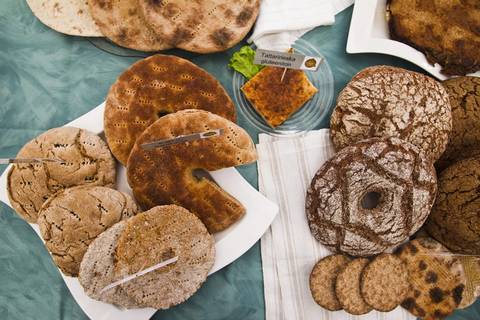 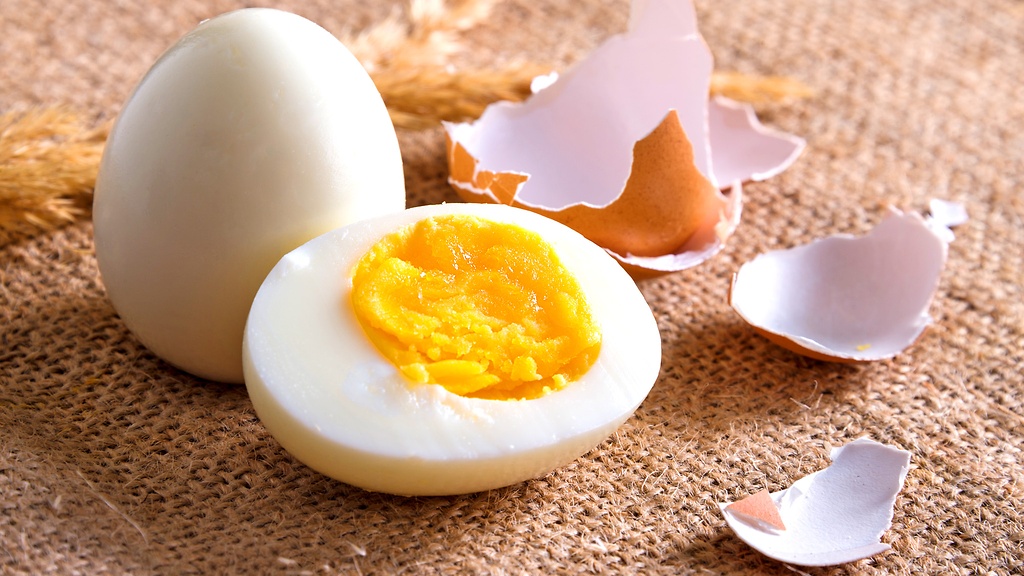 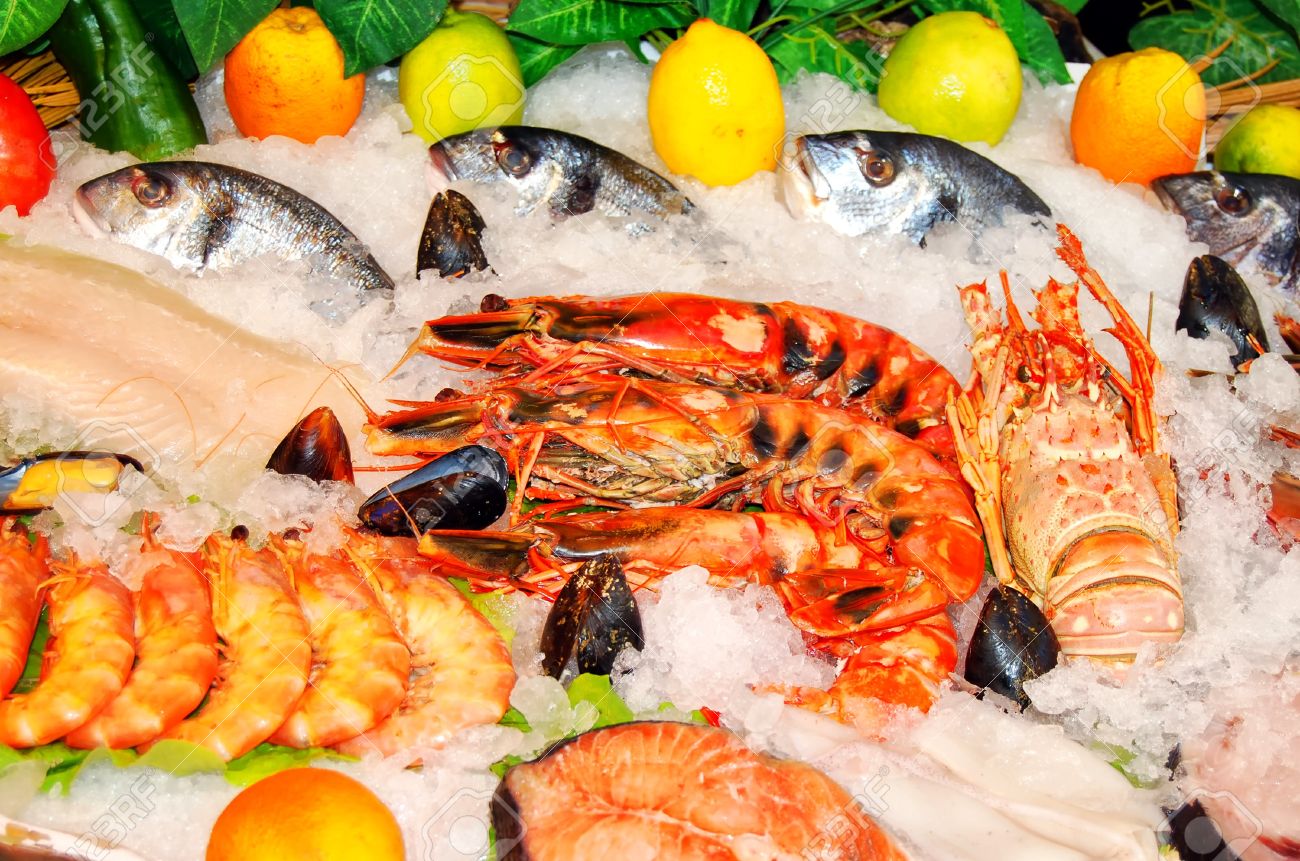 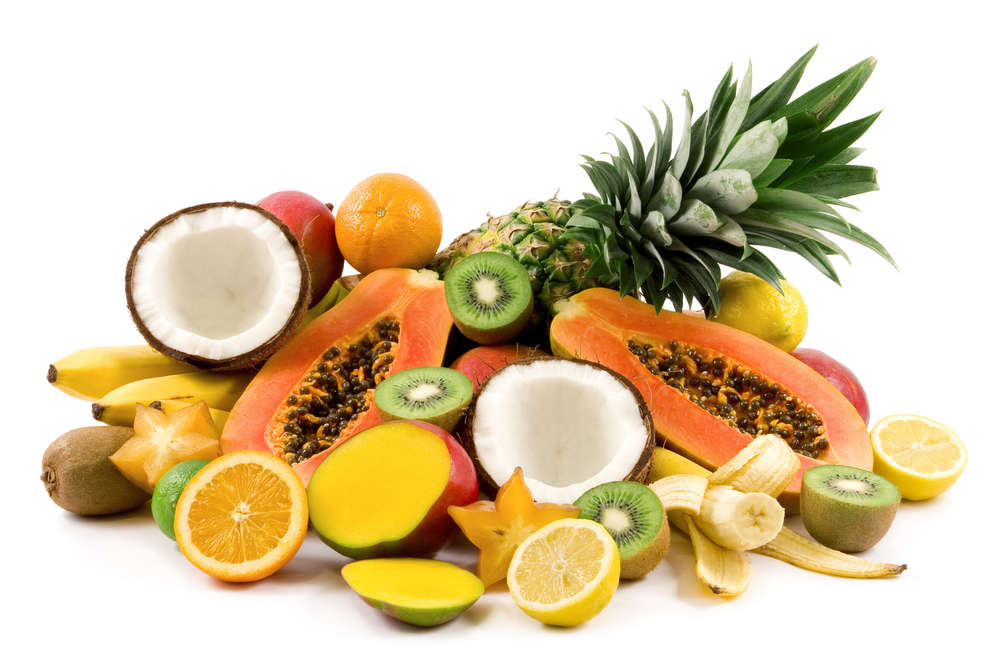 ORANSSI KARTONKITAUSTA: Väärät vastaukset tai hämäykset (virvoitusjuomat, kahvi ja suola)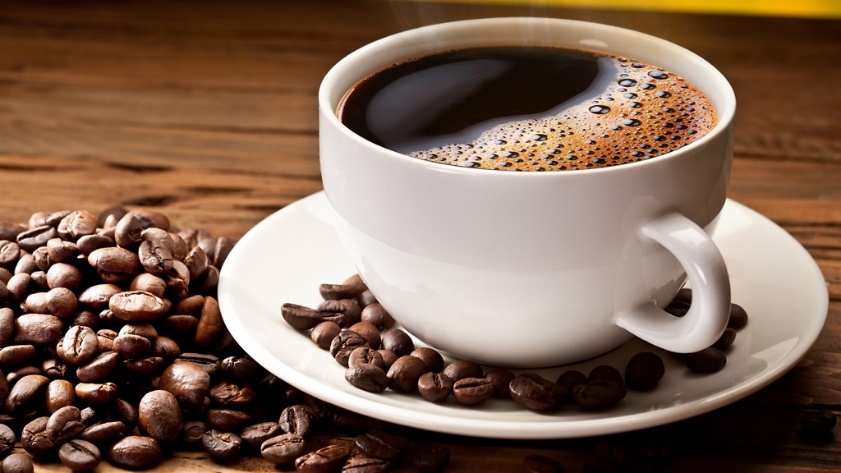 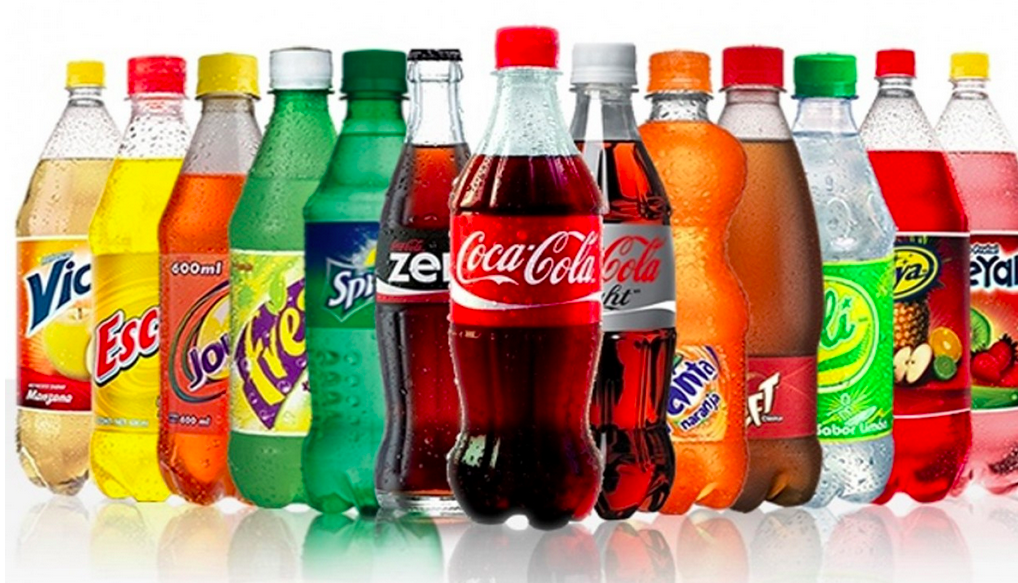 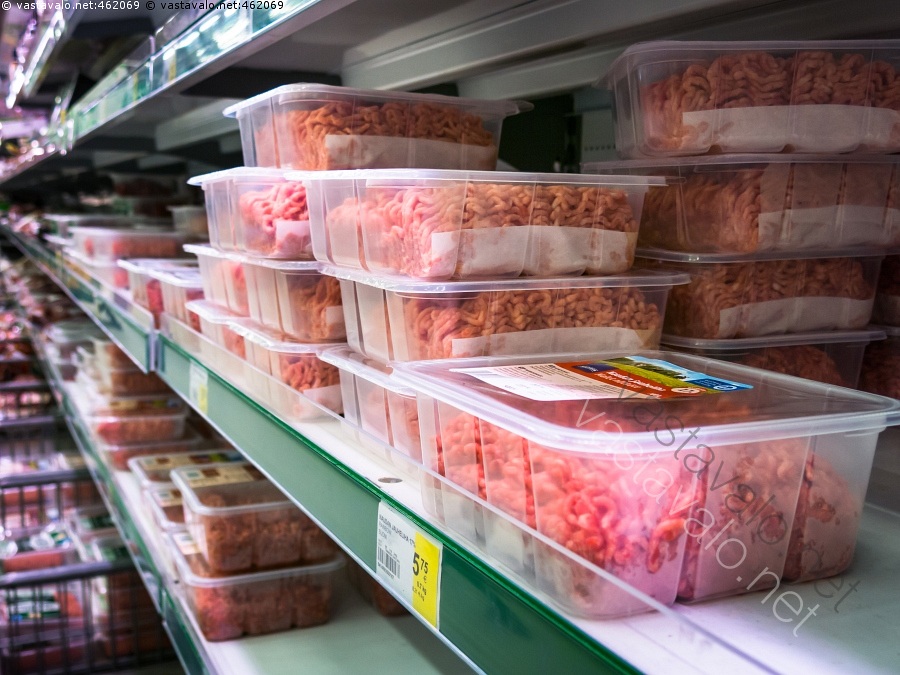 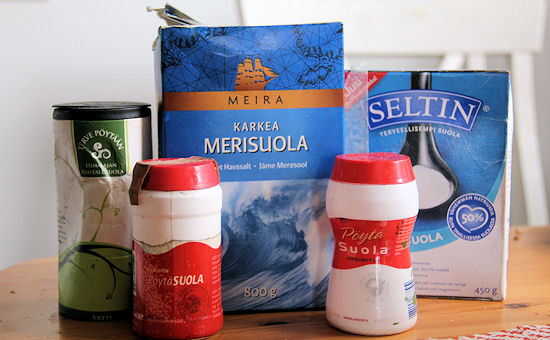 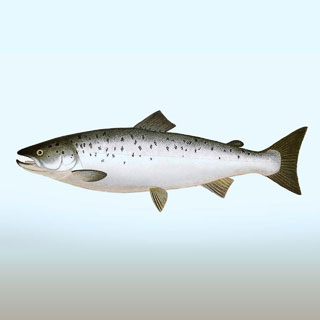 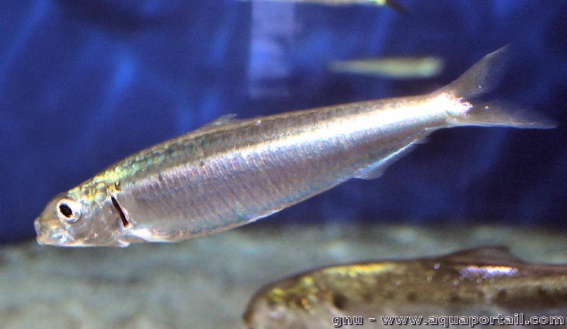 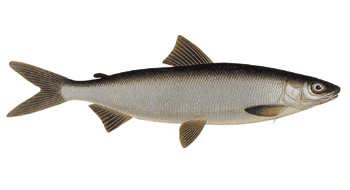 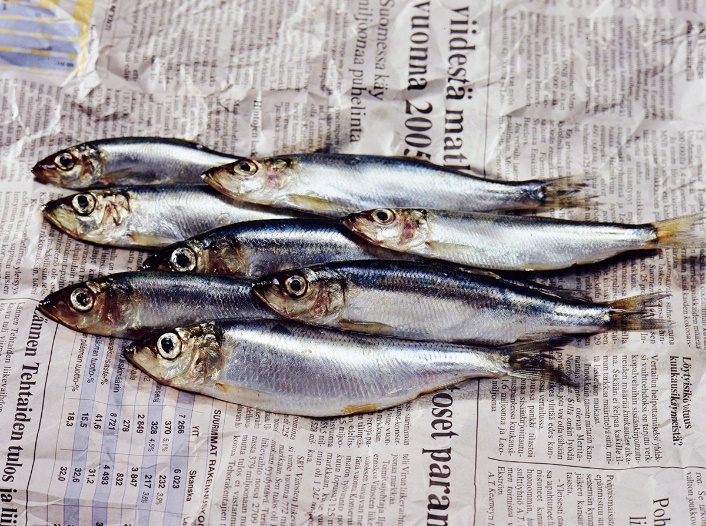 VIHREÄ KARTONKITAUSTARavinto, joka saatavilla: vaihtoehto skenaarion jälkeen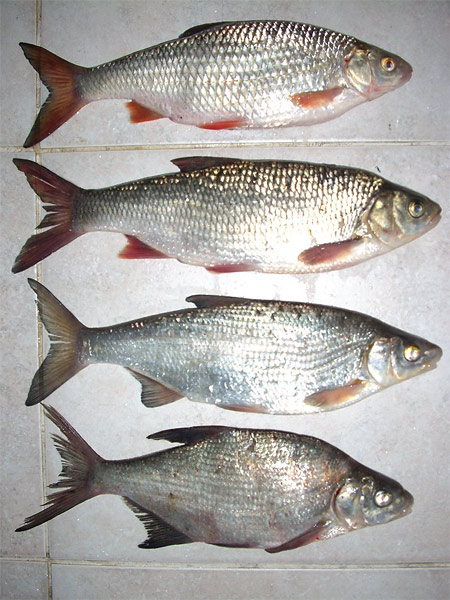 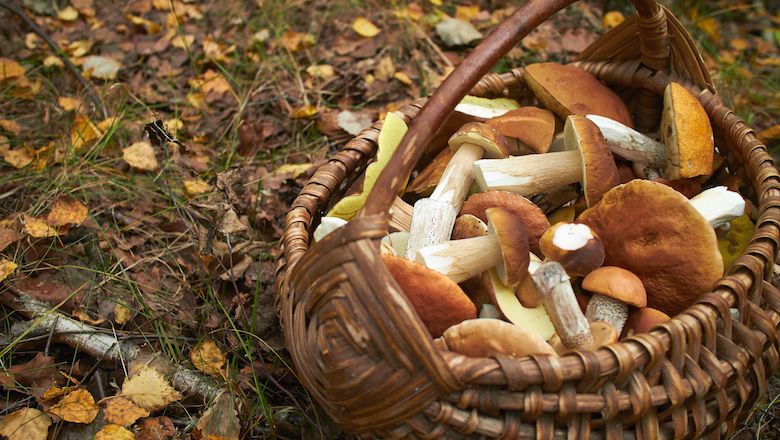 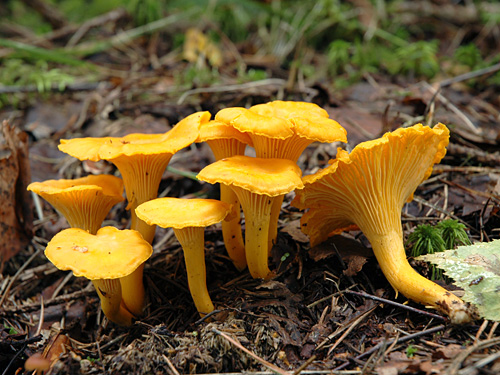 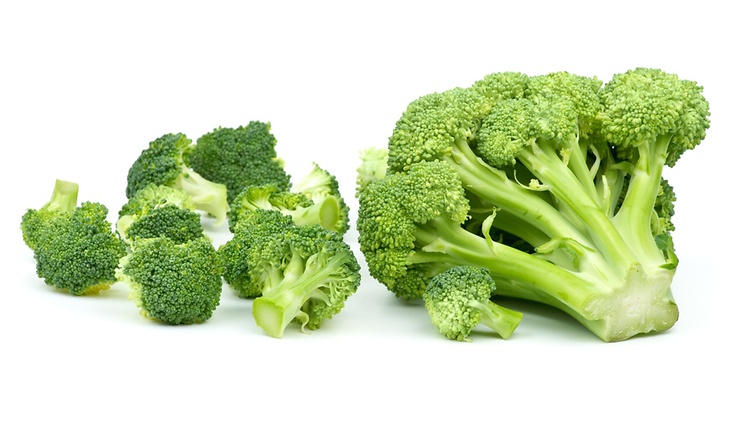 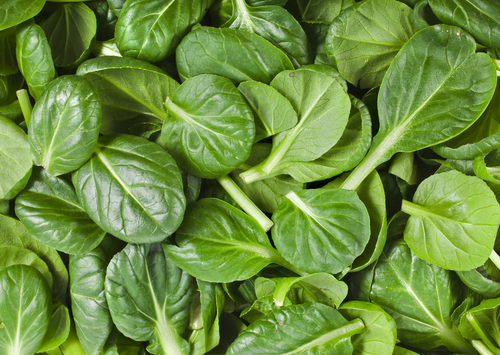 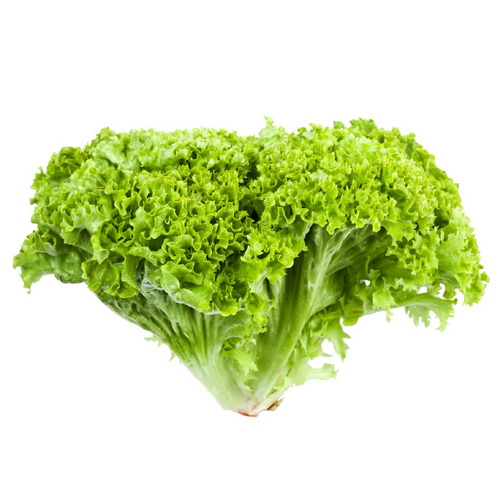 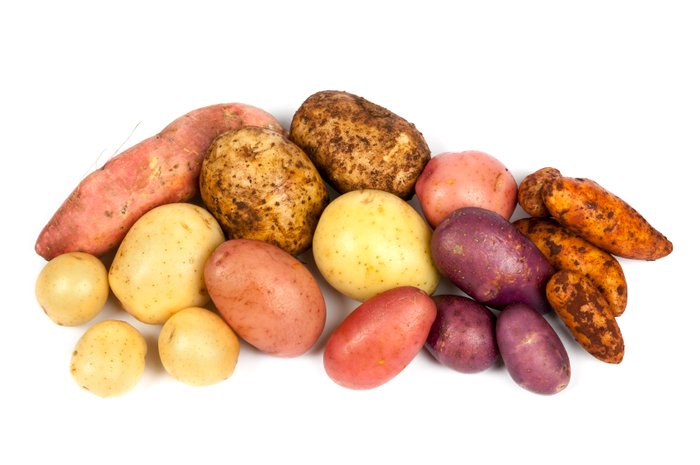 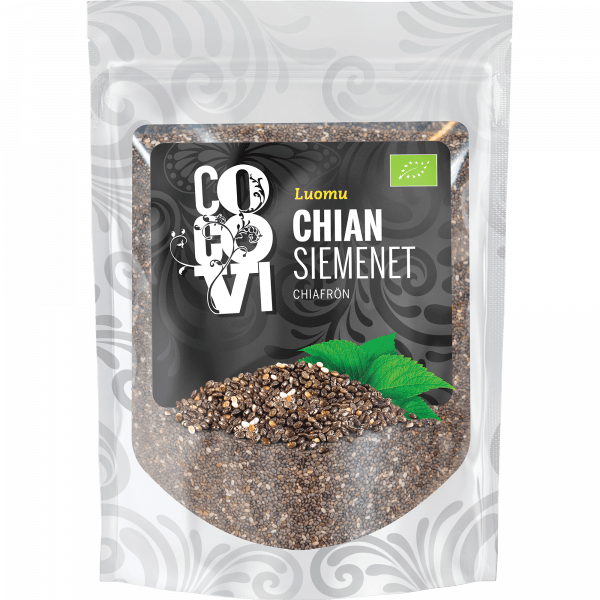 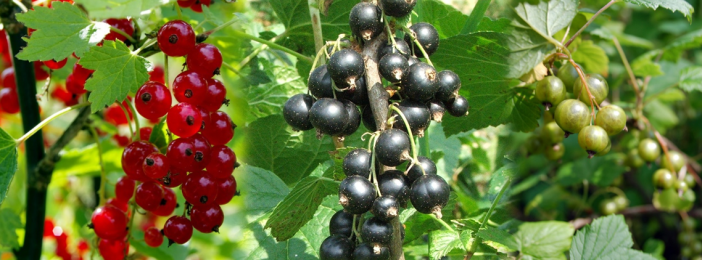 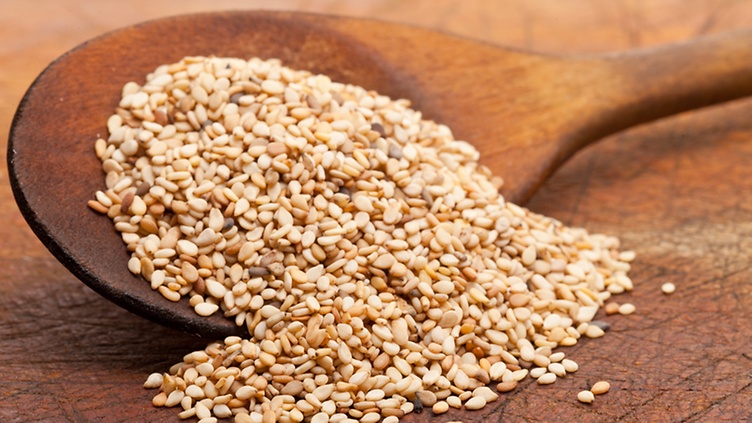 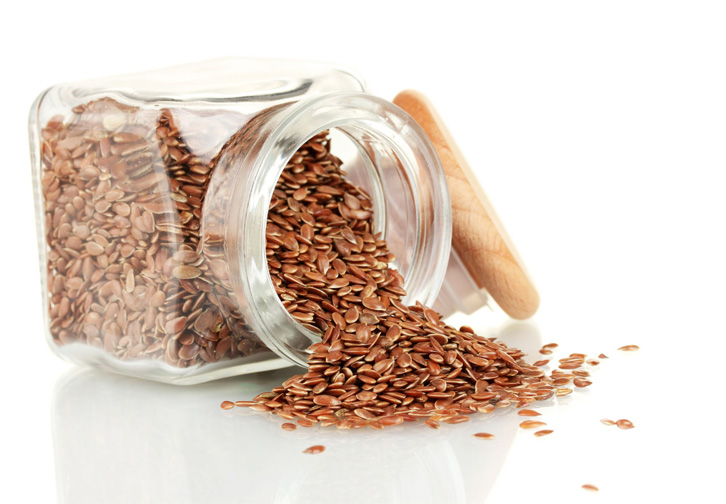 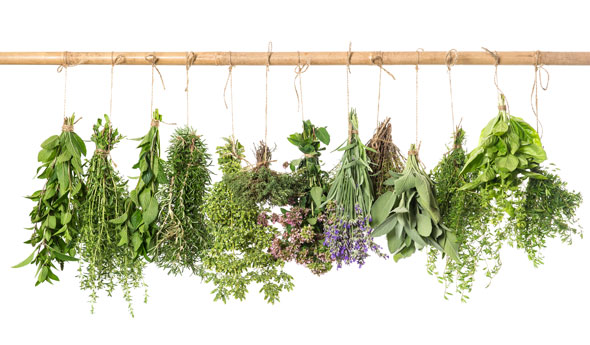 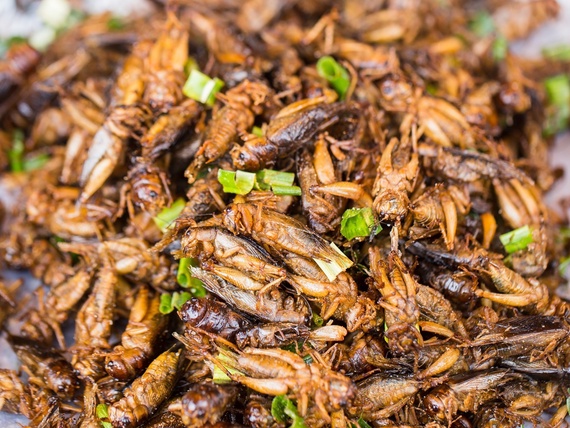 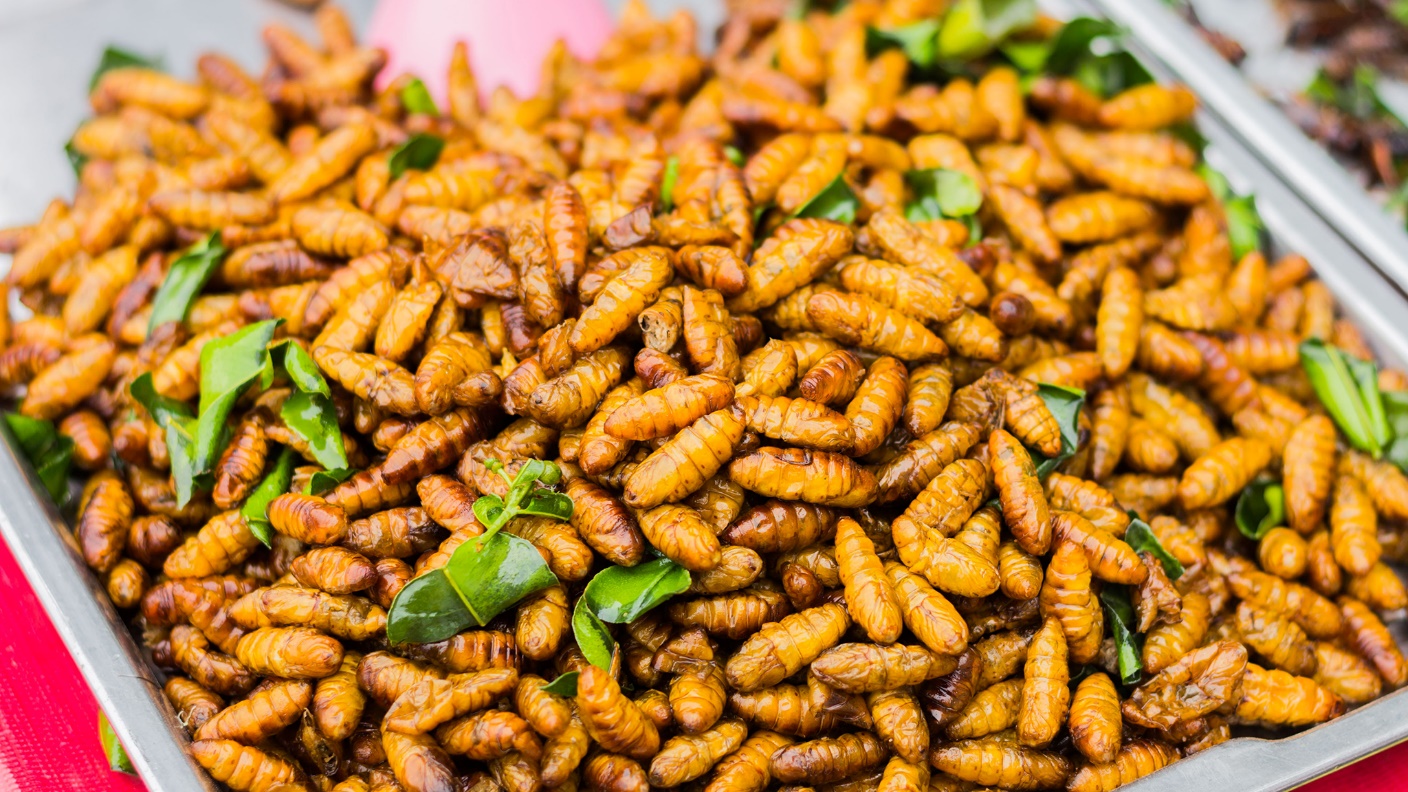 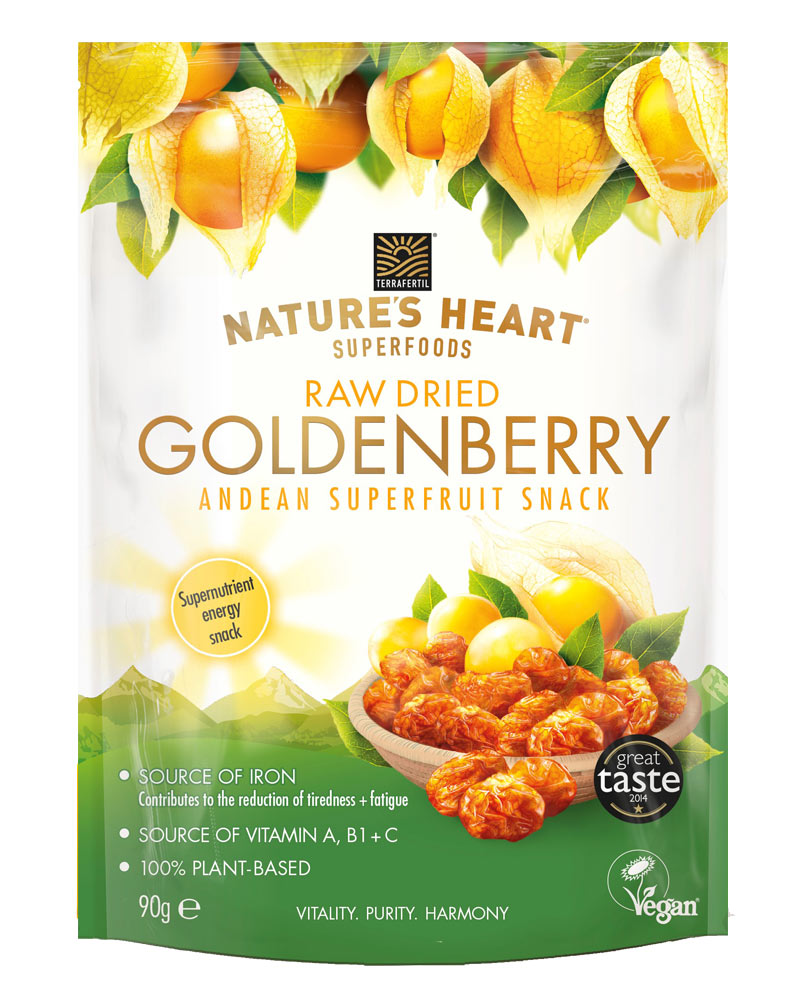 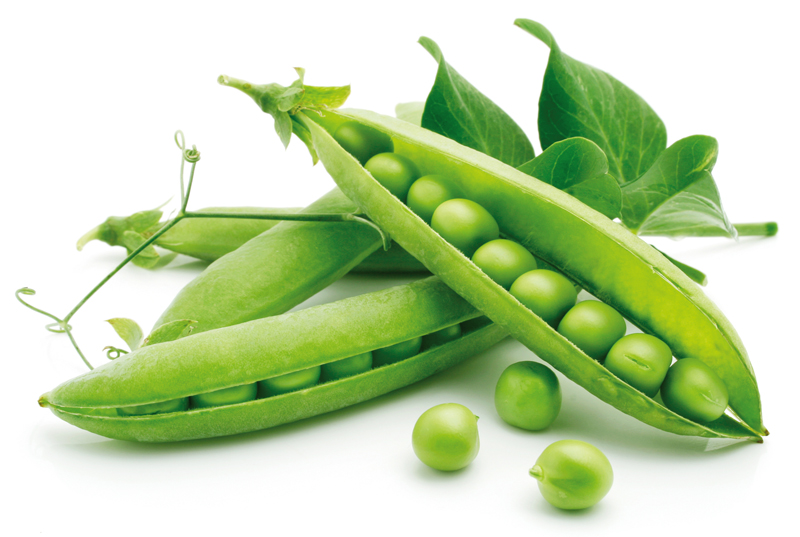 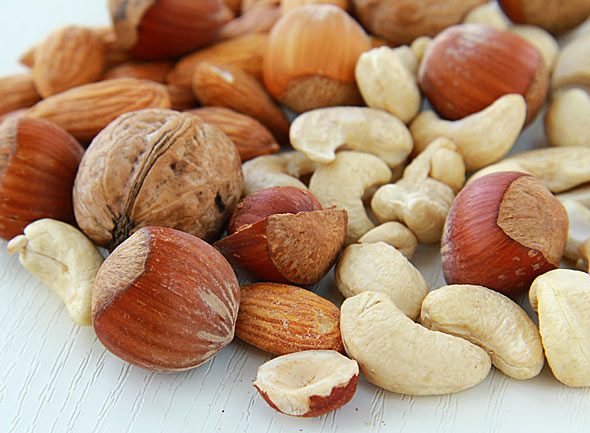 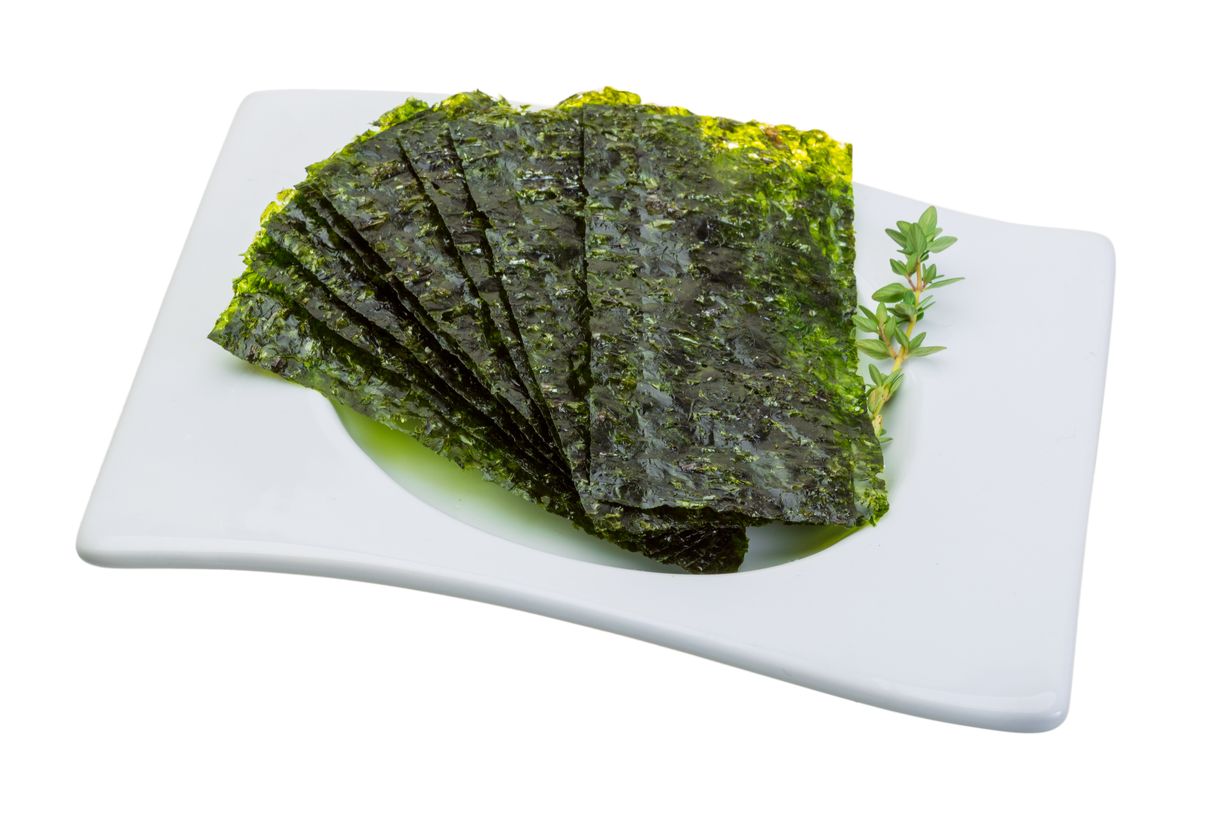 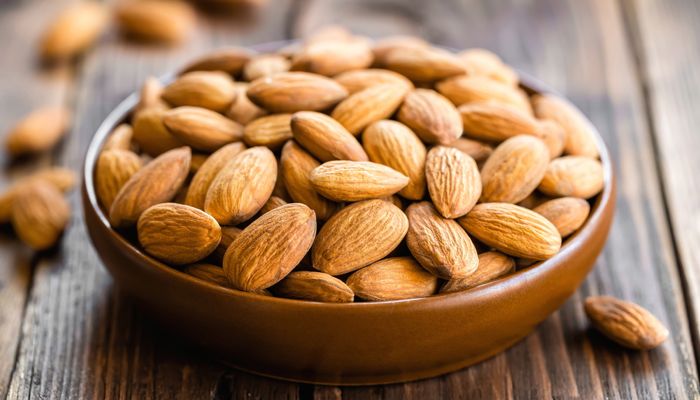 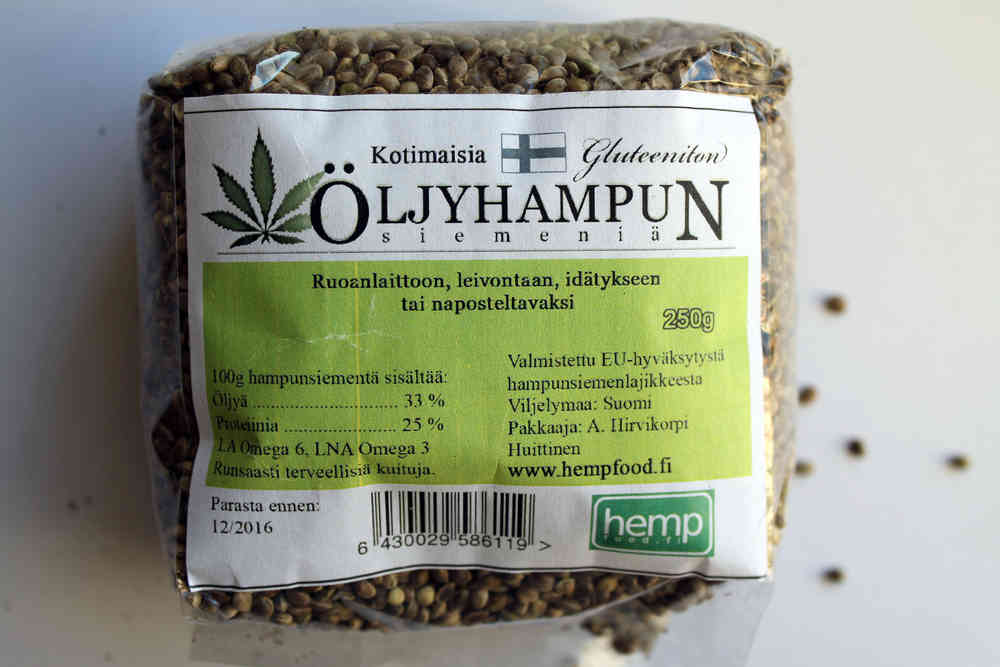 ORANSSI KARTONKITAUSTA: Väärät vastaukset tai hämäykset (ruoat, mitkä eivät ole tärkeitä luuston ja lihaksiston kannalta)Ruoat, mitkä jäävät skenaarion vaihtoehtoihin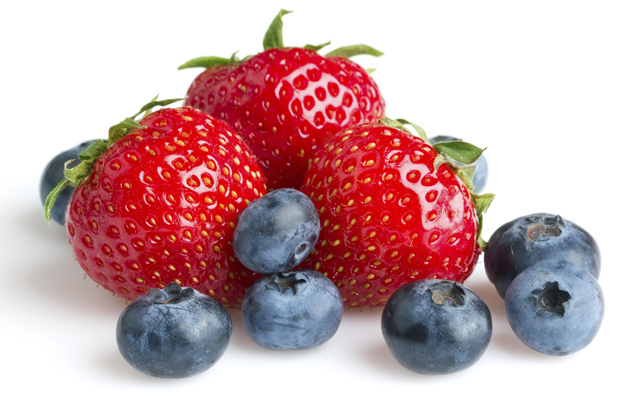 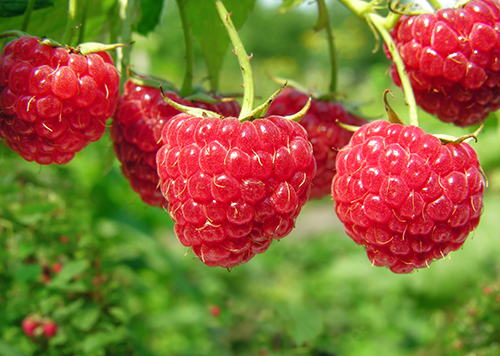 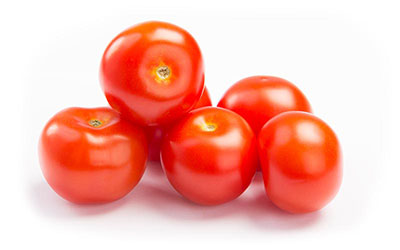 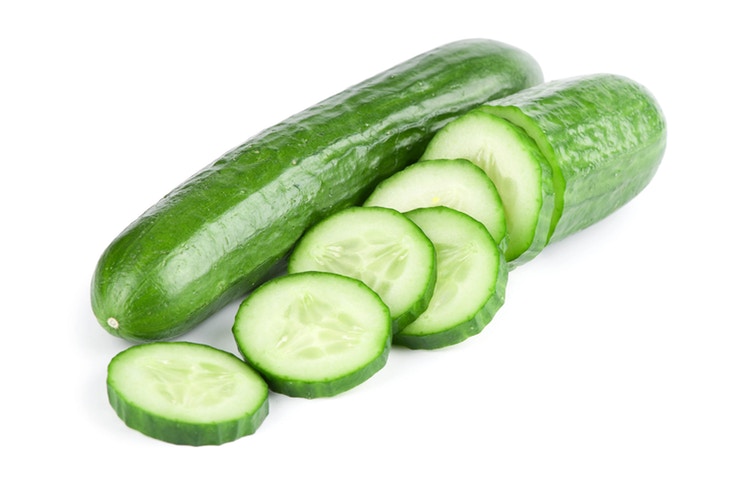 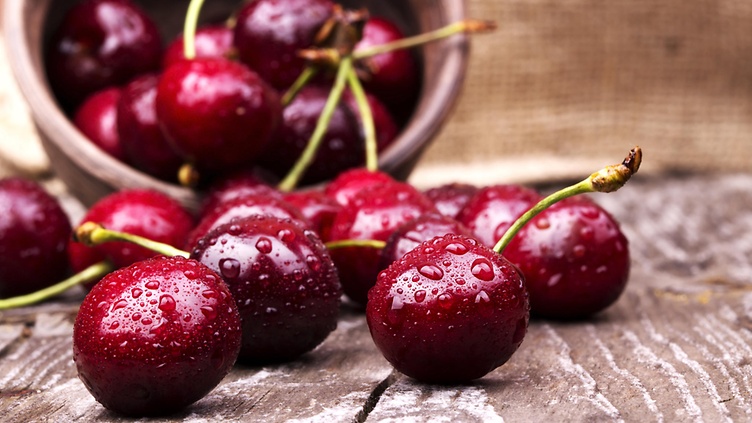 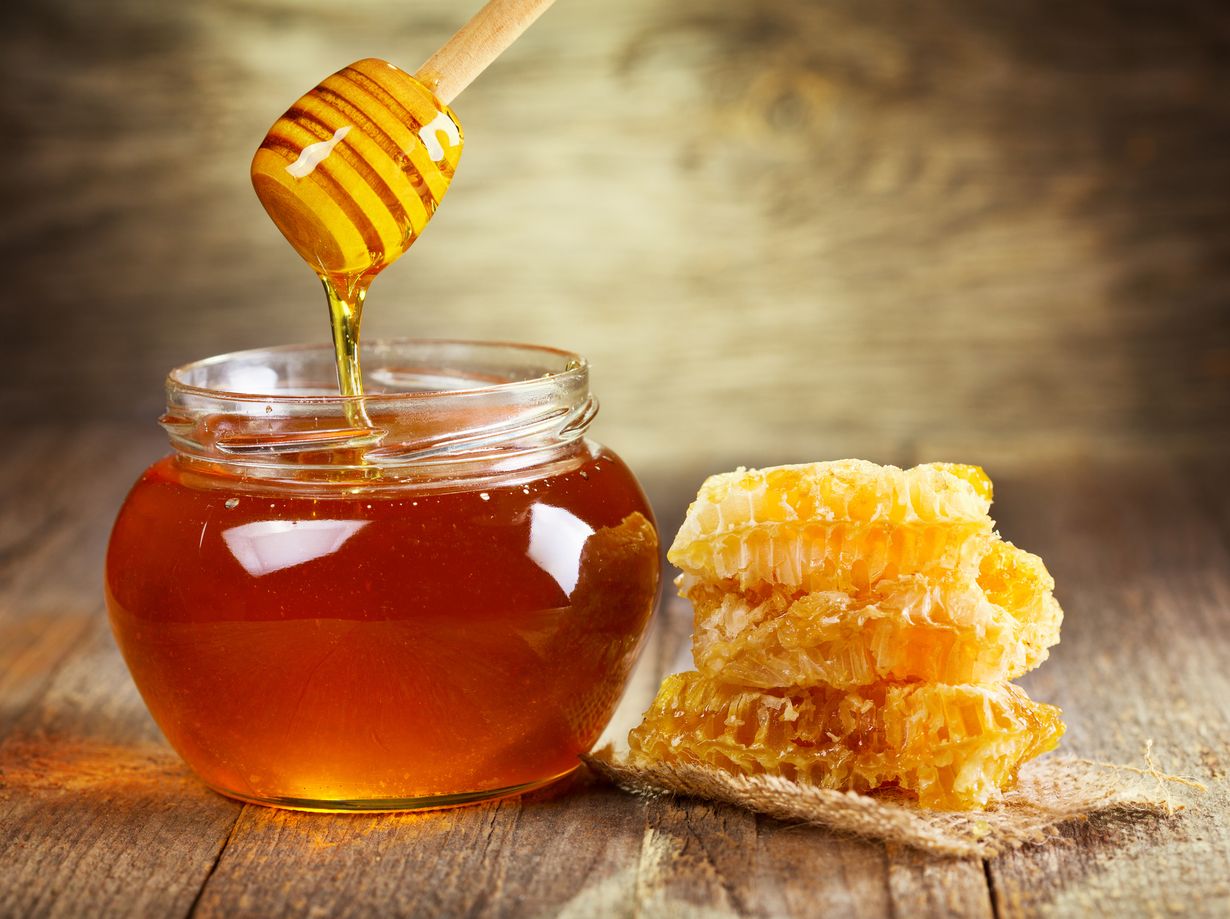 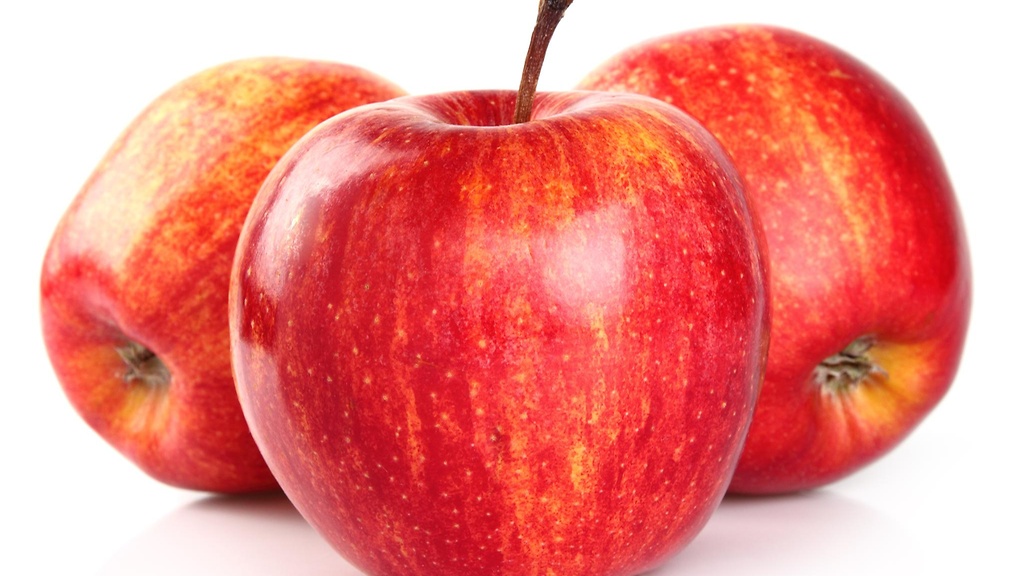 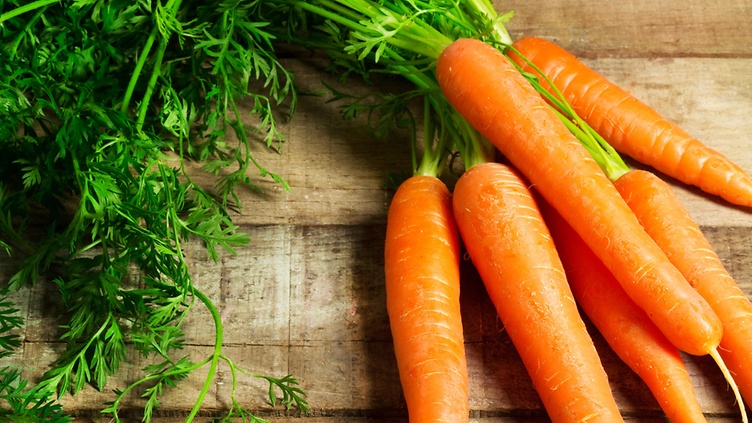 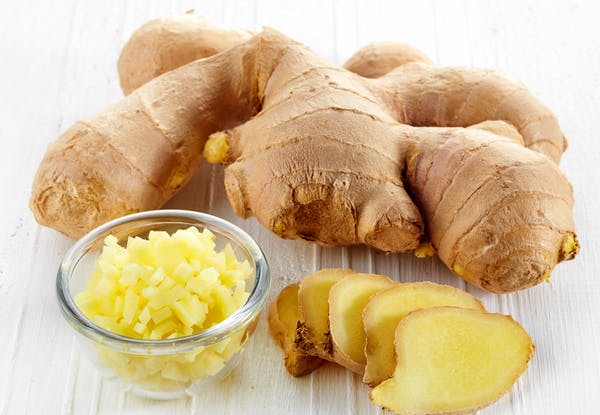 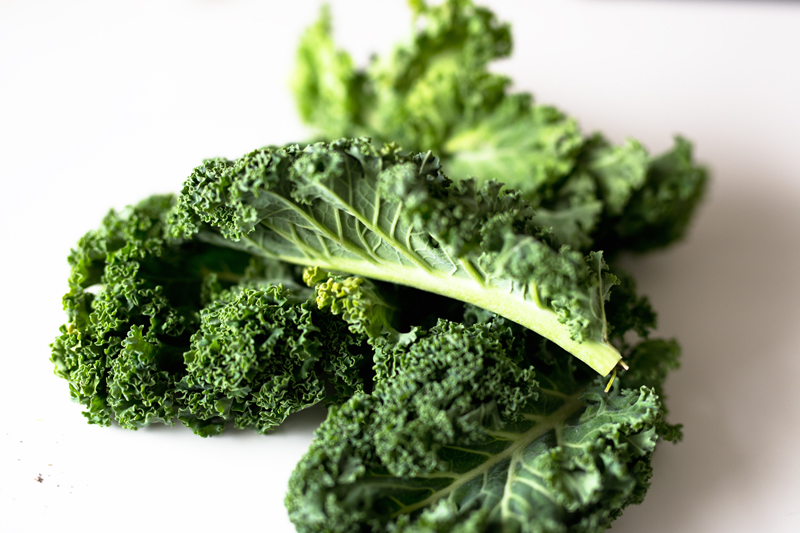 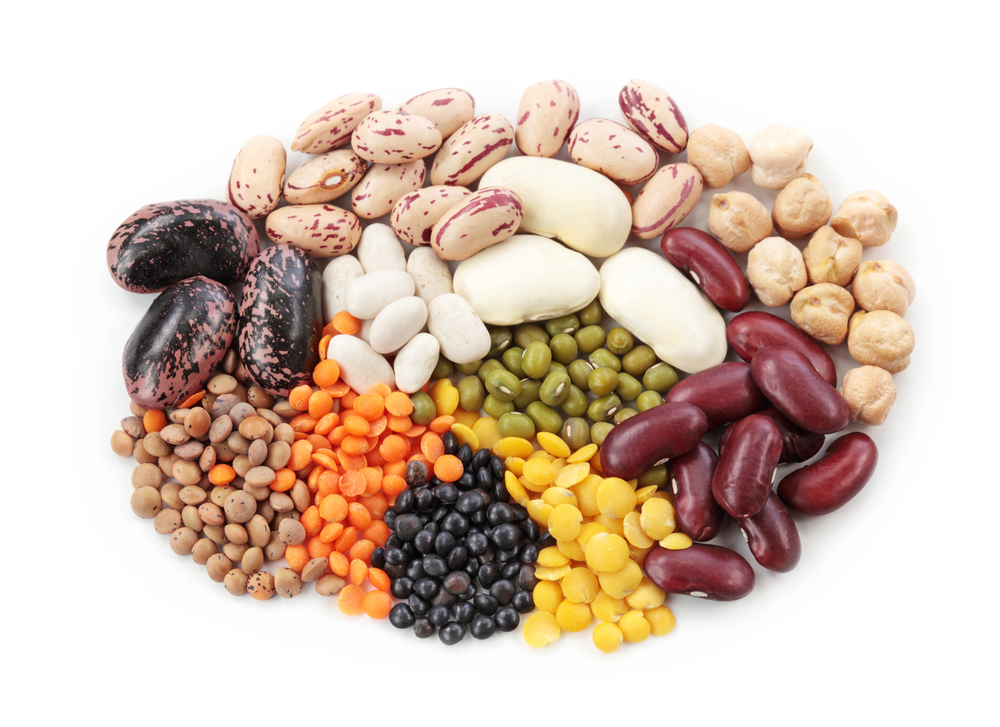 